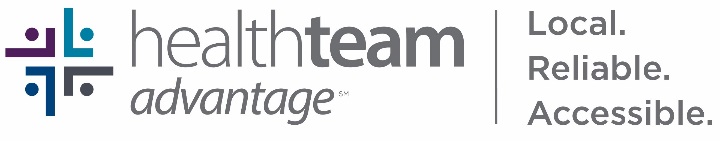 PHONE: 844-873-2905	FAX: 844-873-3163PART B DRUG PRIOR AUTHORIZATION REQUEST***Form must filled out completely and clinical information attached***Check one and complete the date of service.This request will be processed per the standard organization determination timeframes. If this request needs to be treated as “expedited”, please note clinical justification why applying the standard timeframe for a determination could seriously jeopardize the member’s life, health or ability to regain maximum function:Authorization does not guarantee or confirm benefits will be paid. Payment of claims is subject to eligibility, contractual limitation, provisions and exclusions. Please refer to www.healthteamadvantage.com for specific codes requiring a prior authorization.7800 McCloud Rd, Suite 100, Greensboro, NC 27409 • HealthTeamAdvantage.com • Creation Date: 02/10/2022Submitted by: (select one)	 PCP Office	 Specialist    OtherToday’s Date:	/	/Person to contact for this Submission:Phone:Patient’s Name:DOB:Member ID:Requesting Provider Section:(i.e. Provider name not location or facility)Servicing Provider/Facility Section:(i.e. Facility or Provider Name, May be the same as Requesting Provider)Requesting Provider Name:Servicing Provider/Facility Name:Check here if same as Requesting 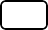 NPI:NPI:Tax ID:Tax ID:Address:Address:Fax:Fax:Phone:Phone:Location Medication will be Administered     Home       Office         Outpatient         Ambulatory Surgery CtrLocation Medication will be Administered     Home       Office         Outpatient         Ambulatory Surgery CtrProposed Date of Service:Proposed= Services that have not yet been provided.  Requests will be authorized up to 90 days.Retro Date of Service:Retro= Services that have already been provided/started. Retro requests must be submitted from INN providers within 30 days from the date of service and prior to claim submission.ICD-10 CodeDiagnosisICD-10 CodeDiagnosis1.3.2.4.CodeName of MedicationRoute/Dosage/Frequency# of Doses Requested# of Units1.2.3.4.5.